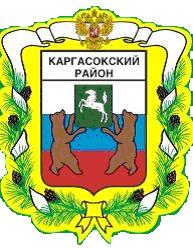  МУНИЦИПАЛЬНОЕ ОБРАЗОВАНИЕ «Каргасокский район»ТОМСКАЯ ОБЛАСТЬАДМИНИСТРАЦИЯ КАРГАСОКСКОГО РАЙОНАПОСТАНОВЛЕНИЕПОСТАНОВЛЕНИЕПОСТАНОВЛЕНИЕПОСТАНОВЛЕНИЕ11.02.2020№ 26с. Каргасокс. Каргасокс. КаргасокО назначении стипендии Главы Каргасокского районаО назначении стипендии Главы Каргасокского районаРуководствуясь Положением о стипендии Главы Каргасокского района, утвержденным постановлением Администрации Каргасокского района от 15.02.2017 № 32, на основании решения Совета руководителей от 30.01.2020 №1Администрация Каргасокского района постановляет:1. Назначить стипендии Главы Каргасокского района за период январь-июнь 2020 года1.1 в номинации «Отличная учеба» следующим учащимся:- Коноваловой Дарье, ученице 11 класса Муниципального бюджетного общеобразовательного учреждения «Каргасокская средняя общеобразовательная школа №2»;- Верчук Алесе, ученице 6 класса Муниципального бюджетного общеобразовательного учреждения «Каргасокская средняя общеобразовательная школа №2»;- Иващенко Льву, ученику 6 класса Муниципального бюджетного общеобразовательного учреждения «Каргасокская средняя общеобразовательная школа №2»;- Перемитину Виктору, ученику 6 класса Муниципального бюджетного общеобразовательного учреждения «Каргасокская средняя общеобразовательная школа №2»;- Рудаковой Софии, ученицы 10 класса Муниципального бюджетного общеобразовательного учреждения «Каргасокская средняя общеобразовательная школа-интернат №1»;1.2. в номинации «Смешанная категория» следующим учащимся:- Рублеву Егору, ученику 9 класса Муниципального бюджетного общеобразовательного учреждения «Каргасокская средняя общеобразовательная школа №2»;- Огуречевой Лилии, ученице 8 класса Муниципального бюджетного общеобразовательного учреждения «Каргасокская средняя общеобразовательная школа-интернат №1»;- Фомину Дмитрию, ученику 8 класса Муниципального бюджетного общеобразовательного учреждения «Каргасокская средняя общеобразовательная школа-интернат №1»;- Шек Виталине, ученице 8 класса Муниципального бюджетного общеобразовательного учреждения «Каргасокская средняя общеобразовательная школа-интернат №1»;- Ефименко Арине, ученице 10 класса Муниципального бюджетного общеобразовательного учреждения «Каргасокская средняя общеобразовательная школа-интернат №1»;1.3. в номинации «Физкультурно-спортивные достижения» следующим учащимся:- Трофимовой Виктории, ученице 6 класса Муниципального бюджетного общеобразовательного учреждения «Каргасокская средняя общеобразовательная школа-интернат №1»;- Кожухарь Анастасии, ученице 6 класса Муниципального бюджетного общеобразовательного учреждения «Каргасокская средняя общеобразовательная школа-интернат №1»;2. Управлению образования, опеки и попечительства муниципального образования «Каргасокский район» (Илгиной Л.А) расходы на выплату стипендии Главы Каргасокского района производить из средств Подпрограммы №1 «Развитие дошкольного, общего и дополнительного образования» муниципальной программы «Развитие образования в муниципальном образовании «Каргасокский район».3. Официально опубликовать (обнародовать) настоящее постановление в порядке, установленном Уставом муниципального образования «Каргасокский район». Глава Каргасокского района                                                        А.П.  АщеуловЛ.А. Илгина 2-22-05Руководствуясь Положением о стипендии Главы Каргасокского района, утвержденным постановлением Администрации Каргасокского района от 15.02.2017 № 32, на основании решения Совета руководителей от 30.01.2020 №1Администрация Каргасокского района постановляет:1. Назначить стипендии Главы Каргасокского района за период январь-июнь 2020 года1.1 в номинации «Отличная учеба» следующим учащимся:- Коноваловой Дарье, ученице 11 класса Муниципального бюджетного общеобразовательного учреждения «Каргасокская средняя общеобразовательная школа №2»;- Верчук Алесе, ученице 6 класса Муниципального бюджетного общеобразовательного учреждения «Каргасокская средняя общеобразовательная школа №2»;- Иващенко Льву, ученику 6 класса Муниципального бюджетного общеобразовательного учреждения «Каргасокская средняя общеобразовательная школа №2»;- Перемитину Виктору, ученику 6 класса Муниципального бюджетного общеобразовательного учреждения «Каргасокская средняя общеобразовательная школа №2»;- Рудаковой Софии, ученицы 10 класса Муниципального бюджетного общеобразовательного учреждения «Каргасокская средняя общеобразовательная школа-интернат №1»;1.2. в номинации «Смешанная категория» следующим учащимся:- Рублеву Егору, ученику 9 класса Муниципального бюджетного общеобразовательного учреждения «Каргасокская средняя общеобразовательная школа №2»;- Огуречевой Лилии, ученице 8 класса Муниципального бюджетного общеобразовательного учреждения «Каргасокская средняя общеобразовательная школа-интернат №1»;- Фомину Дмитрию, ученику 8 класса Муниципального бюджетного общеобразовательного учреждения «Каргасокская средняя общеобразовательная школа-интернат №1»;- Шек Виталине, ученице 8 класса Муниципального бюджетного общеобразовательного учреждения «Каргасокская средняя общеобразовательная школа-интернат №1»;- Ефименко Арине, ученице 10 класса Муниципального бюджетного общеобразовательного учреждения «Каргасокская средняя общеобразовательная школа-интернат №1»;1.3. в номинации «Физкультурно-спортивные достижения» следующим учащимся:- Трофимовой Виктории, ученице 6 класса Муниципального бюджетного общеобразовательного учреждения «Каргасокская средняя общеобразовательная школа-интернат №1»;- Кожухарь Анастасии, ученице 6 класса Муниципального бюджетного общеобразовательного учреждения «Каргасокская средняя общеобразовательная школа-интернат №1»;2. Управлению образования, опеки и попечительства муниципального образования «Каргасокский район» (Илгиной Л.А) расходы на выплату стипендии Главы Каргасокского района производить из средств Подпрограммы №1 «Развитие дошкольного, общего и дополнительного образования» муниципальной программы «Развитие образования в муниципальном образовании «Каргасокский район».3. Официально опубликовать (обнародовать) настоящее постановление в порядке, установленном Уставом муниципального образования «Каргасокский район». Глава Каргасокского района                                                        А.П.  АщеуловЛ.А. Илгина 2-22-05Руководствуясь Положением о стипендии Главы Каргасокского района, утвержденным постановлением Администрации Каргасокского района от 15.02.2017 № 32, на основании решения Совета руководителей от 30.01.2020 №1Администрация Каргасокского района постановляет:1. Назначить стипендии Главы Каргасокского района за период январь-июнь 2020 года1.1 в номинации «Отличная учеба» следующим учащимся:- Коноваловой Дарье, ученице 11 класса Муниципального бюджетного общеобразовательного учреждения «Каргасокская средняя общеобразовательная школа №2»;- Верчук Алесе, ученице 6 класса Муниципального бюджетного общеобразовательного учреждения «Каргасокская средняя общеобразовательная школа №2»;- Иващенко Льву, ученику 6 класса Муниципального бюджетного общеобразовательного учреждения «Каргасокская средняя общеобразовательная школа №2»;- Перемитину Виктору, ученику 6 класса Муниципального бюджетного общеобразовательного учреждения «Каргасокская средняя общеобразовательная школа №2»;- Рудаковой Софии, ученицы 10 класса Муниципального бюджетного общеобразовательного учреждения «Каргасокская средняя общеобразовательная школа-интернат №1»;1.2. в номинации «Смешанная категория» следующим учащимся:- Рублеву Егору, ученику 9 класса Муниципального бюджетного общеобразовательного учреждения «Каргасокская средняя общеобразовательная школа №2»;- Огуречевой Лилии, ученице 8 класса Муниципального бюджетного общеобразовательного учреждения «Каргасокская средняя общеобразовательная школа-интернат №1»;- Фомину Дмитрию, ученику 8 класса Муниципального бюджетного общеобразовательного учреждения «Каргасокская средняя общеобразовательная школа-интернат №1»;- Шек Виталине, ученице 8 класса Муниципального бюджетного общеобразовательного учреждения «Каргасокская средняя общеобразовательная школа-интернат №1»;- Ефименко Арине, ученице 10 класса Муниципального бюджетного общеобразовательного учреждения «Каргасокская средняя общеобразовательная школа-интернат №1»;1.3. в номинации «Физкультурно-спортивные достижения» следующим учащимся:- Трофимовой Виктории, ученице 6 класса Муниципального бюджетного общеобразовательного учреждения «Каргасокская средняя общеобразовательная школа-интернат №1»;- Кожухарь Анастасии, ученице 6 класса Муниципального бюджетного общеобразовательного учреждения «Каргасокская средняя общеобразовательная школа-интернат №1»;2. Управлению образования, опеки и попечительства муниципального образования «Каргасокский район» (Илгиной Л.А) расходы на выплату стипендии Главы Каргасокского района производить из средств Подпрограммы №1 «Развитие дошкольного, общего и дополнительного образования» муниципальной программы «Развитие образования в муниципальном образовании «Каргасокский район».3. Официально опубликовать (обнародовать) настоящее постановление в порядке, установленном Уставом муниципального образования «Каргасокский район». Глава Каргасокского района                                                        А.П.  АщеуловЛ.А. Илгина 2-22-05Руководствуясь Положением о стипендии Главы Каргасокского района, утвержденным постановлением Администрации Каргасокского района от 15.02.2017 № 32, на основании решения Совета руководителей от 30.01.2020 №1Администрация Каргасокского района постановляет:1. Назначить стипендии Главы Каргасокского района за период январь-июнь 2020 года1.1 в номинации «Отличная учеба» следующим учащимся:- Коноваловой Дарье, ученице 11 класса Муниципального бюджетного общеобразовательного учреждения «Каргасокская средняя общеобразовательная школа №2»;- Верчук Алесе, ученице 6 класса Муниципального бюджетного общеобразовательного учреждения «Каргасокская средняя общеобразовательная школа №2»;- Иващенко Льву, ученику 6 класса Муниципального бюджетного общеобразовательного учреждения «Каргасокская средняя общеобразовательная школа №2»;- Перемитину Виктору, ученику 6 класса Муниципального бюджетного общеобразовательного учреждения «Каргасокская средняя общеобразовательная школа №2»;- Рудаковой Софии, ученицы 10 класса Муниципального бюджетного общеобразовательного учреждения «Каргасокская средняя общеобразовательная школа-интернат №1»;1.2. в номинации «Смешанная категория» следующим учащимся:- Рублеву Егору, ученику 9 класса Муниципального бюджетного общеобразовательного учреждения «Каргасокская средняя общеобразовательная школа №2»;- Огуречевой Лилии, ученице 8 класса Муниципального бюджетного общеобразовательного учреждения «Каргасокская средняя общеобразовательная школа-интернат №1»;- Фомину Дмитрию, ученику 8 класса Муниципального бюджетного общеобразовательного учреждения «Каргасокская средняя общеобразовательная школа-интернат №1»;- Шек Виталине, ученице 8 класса Муниципального бюджетного общеобразовательного учреждения «Каргасокская средняя общеобразовательная школа-интернат №1»;- Ефименко Арине, ученице 10 класса Муниципального бюджетного общеобразовательного учреждения «Каргасокская средняя общеобразовательная школа-интернат №1»;1.3. в номинации «Физкультурно-спортивные достижения» следующим учащимся:- Трофимовой Виктории, ученице 6 класса Муниципального бюджетного общеобразовательного учреждения «Каргасокская средняя общеобразовательная школа-интернат №1»;- Кожухарь Анастасии, ученице 6 класса Муниципального бюджетного общеобразовательного учреждения «Каргасокская средняя общеобразовательная школа-интернат №1»;2. Управлению образования, опеки и попечительства муниципального образования «Каргасокский район» (Илгиной Л.А) расходы на выплату стипендии Главы Каргасокского района производить из средств Подпрограммы №1 «Развитие дошкольного, общего и дополнительного образования» муниципальной программы «Развитие образования в муниципальном образовании «Каргасокский район».3. Официально опубликовать (обнародовать) настоящее постановление в порядке, установленном Уставом муниципального образования «Каргасокский район». Глава Каргасокского района                                                        А.П.  АщеуловЛ.А. Илгина 2-22-05